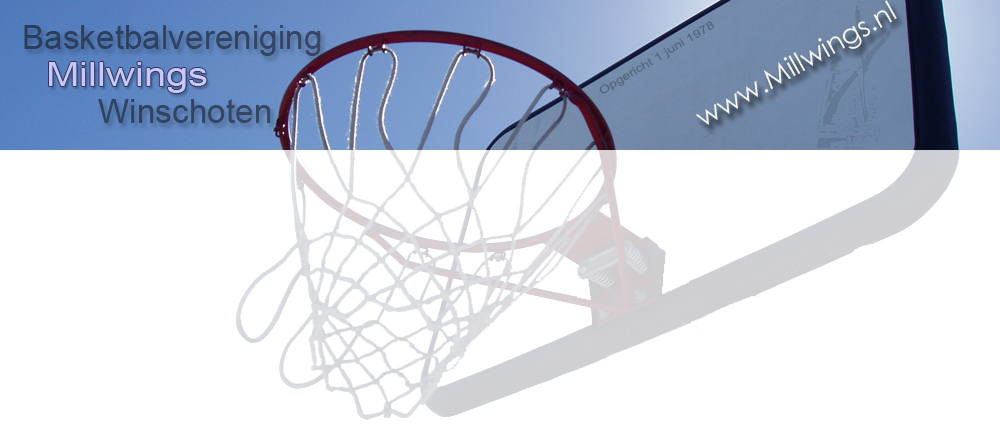 NOTULEN ALGEMENE LEDENVERGADERING BV MILLWINGSDatum:     24 februari 2021Aanvang: 19.00 uurLocatie:    online, via SkypeAanwezig: Marit Blom, Robert Bos, Ton Bos, Ben Buurman, F. Daniëls, Nana Eerkens, Oscar Engelen, Marco Hansen, Ria de Hei (notulen), Louis de Hei, Martijn de Hei, Ilse Kuiper, Alwin Kuiper, Tim Lulofs, Erik Mulder,Henny Roosien, Simon Roosien, Johan Roosien,  Marijn Mol, Nikki Bonnee, Lyann Siemons,  S. v.d. Stelt, Annelien WolthuizenAfwezig m.k.: Emiel Kuiper, Tim Oudman, Janiek Gremmer1 OpeningSimon opent de vergadering en heet alle aanwezigen van harte welkom. Iedereen wordt gevraagd de microfoon uit te zetten en alleen aan te zetten als men het woord vraagt. Dit kan ook via de chat of via hand opsteken. 2 Vaststellen agendaDe agenda wordt vastgesteld.3. Notulen 9 oktober 2019De notulen worden ongewijzigd goedgekeurd en vastgesteld.4. MededelingenVanuit het kabinet is meegedeeld dat er tot 27 jaar weer buiten gesport mag worden. Bestuur en TC zullen overleggen met de gemeente Winschoten wat de mogelijkheden zijn voor Millwings. Zodra meer bekend is komt het bestuur/TC hierop terug.Erik adviseert om, zolang het nog vroeg donker is, op zaterdag buiten te trainen.5. Financiëna. verslag penningmeesterAlwin geeft een verslag van de financiën en geeft aan dat er een verschil is van€ 660,78 (banksaldo 1.7.2019 en 1.7.2020).  Dit heeft te maken met het inschrijven van een extra team, extra zaalhuur, een uitje voor alle vrijwilligers, aanschaf partybox i.v.m. inspeelmuziek en een bijdrage voor de shooting shirts.Van het vorig seizoen dient nog € 199,00 aan contributie ontvangen te worden.Ton vraagt een verklaring voor de verschillen in de bedragen van de begrote en werkelijk gemaakte kosten voor de bondscontributie in de tussenrapportage 2019-2020. Alwin geeft aan hier geen antwoord op te kunnen geven en zal voor de volgende ALV dit explicieter maken.Erik vraagt naar het verschil in bedragen voor de teamgelden. Hij vraagt zich af of een extra team inschrijven zoveel duurder is geworden. Alwin geeft aan dit uit te zullen zoeken. b. kascommissieDe kascommissie bestond uit Erik Mulder en Marco Hansen. In verband met de maatregelen rondom Covid 19 heeft alleen Erik Mulder op 22 februari 2021 de kas geconroleerd. Erik  heeft geconcludeerd dat er geen onrechtmatigheden zijn aangetroffen en dat de kas klopt. Erik wordt hartelijk bedankt en aan hem wordt decharge verleend.Erik Mulder en de moeder van Tristan Daniëls zijn bereid gevonden om voor het volgend seizoen in de kascommissie plaats te nemen.c. begrotingAlwin legt de begroting uit. Er is een verschil van € 100,00 op de begroting. Voor de volgende begroting wordt gevraagd om m.b.t. de bondscontributie een specificatie bij te voegen hoe de penningmeester aan de bedragen komt. De begroting wordt vastgesteld.6.Seizoen 2019-2020a.aantal leden Er zijn nu 52 leden. Dit is inclusief vrijwilligers en ere-leden. Vooral de jeugdteam zijn gegroeid.                                                                                                                                                                                                                                                                                                                                                                                                                                                                                                                                                                                                                                                                                                                                                                                                                                                                                                                                                                                                                                                                                                                                                                                                                                                                                                                                                                                                                                                                                                                                                                                                                                                                                                                                                                                                                                                                                                                                                                                                                                                                                                                                                                                                                                                                                                                                                                                                                                                                                                                                                                                                                                                                                                                                                                                                                                                                                                                                                                                                                                                                                                                                                                                                                                                                                                                                                                                                                                                                                                                                                                                                                                                                                                                                                                                                                                                                                                                                                                                                                                                                                                                                                                                                                                                                                                                                                                                                                                                                                                                                                         7 Wijziging rollen binnen het bestuurSimon stelt zijn functie van secretaris beschikbaar. Het bestuur stelt voor om Marco Hansen tot secretaris te benoemen. Simon vraagt of iemand anders van de aanwezige leden bereid is om de functie van secretaris op zich te nemen. Nadat hierop geen reactie komt, geeft Simon  het voorstel om Marco Hansen tot secretaris te benoemen, in stemming. Marco wordt met meerderheid van stemmen gekozen. Omdat al enige tijd de functie van voorzitter vacant is wordt voorgesteld om Simon tot voorzitter te benoemen.  Ook dit voorstel wordt met meerderheid van stemmen overgenomen. Simon Roosien wordt tot voorzitter gekozen. De wijzigingen dienen door het bestuur bij de Kamer van Koophandel en de bank doorgegeven te worden.Alwin vraagt of er bij de leden belangstelling is voor de functie van penningmeester. Mocht dit zo zijn dan is hij bereid om terug te treden als penningmeester. Indien er geen belangstelling is zal Alwin doorgaan als penningmeester. Niemand van de aanwezigen geeft aan belangstelling te hebben. Alwin gaat door als penningmeester.8 Scheidsrechter cursussenDe TC wil alle leden vanaf 15 jaar, die nog niet in het bezit zijn van een scheidsrechterdiploma, een cursus aanbieden. Deze cursus is verplicht voor alle leden vanaf  15 jaar en is dus niet vrijblijvend!  Er is momenteel een groot te kort aan scheidsrechters met als gevolg dat steeds dezelfde leden de scheidsrechterfluit ter hand moeten nemen. Zodra het mogelijk is zal de cursus opgestart worden.9. Contributie 2020-2021 (voorstel bestuur)Omdat niet iedereen optimaal gebruik heeft kunnen maken van de trainingen de afgelopen maanden en er wel (een paar leden nagelaten) contributie is betaald voor het seizoen 2020-2021,  stelt het bestuur de leden in de gelegenheid om kenbaar te maken of men in aanmerking wil komen voor een eventuele teruggave van (een deel) van de contributie. Er zijn in de afgelopen maanden kosten gemaakt m.b.t. de bondscontributie, zaalhuur (voor de trainingen die wel konden plaatsvinden) en aanschaf van materialen. Aan het eind van het seizoen 2020-2021 (nog niet bekend wanneer dit is) kan de balans pas opgemaakt worden. Vanuit de leden wordt voorgesteld om de eventuele teruggave te verrekenen met de contributie voor het seizoen 2021-2022, behalve voor de leden die nog een betalingsachterstand hebben en leden die vertrekken. Deze laatste groep krijgt een bedrag teruggestort.  Geadviseerd wordt om bij de eindbalans wel een bedrag te reserveren voor eventueel nog aan te schaffen materialen.  De ALV besluit om een teruggave te verrekenen met de contributie voor het seizoen 2021-2022.RondvraagErik merkt op dat er op de begroting niets is gereserveerd voor trainersopleidingen. Als men het kader wil verstevigen dan zou er wel een bedrag gereserveerd moeten worden. Alwin antwoordt dat het op dit moment niet aan de orde is, maar dat hier wel over nagedacht wordt. Op dit moment heeft niemand interesse om deze opleiding te volgen. Wel wil het bestuur/TC leden actief benaderen.  Volgend jaar zal er  wel een bedrag opgenomen worden.Ton geeft aan de nieuwe website erg onduidelijk te vinden. De ingeplande wedstrijden zijn voor belangstellenden niet te raadplegen.Het bestuur geeft aan dat voor een website van Sportlink is gekozen omdat deze minder onderhoud vergt. Dat de website minder duidelijk is wordt door het bestuur onderschreven. Er zijn nog wel stappen te maken. Het moet mogelijk zijn om het wedstrijdprogramma duidelijker weer te geven. De hoop wordt uitgesproken dat e.e.a. voor het volgend seizoen wordt verduidelijkt. SluitingOm iets voor 20.00 uur wordt de vergadering gesloten met dank aan de inbreng van alle aanwezigen.